6. ¿Cuál es la meta del pueblo de Dios en este momento de la historia?   No es buscar la conversión de individuos, sino la meta tiene que ver con “las señales del tiempo”. - El mundo occidental está condenado a desaparecer dentro de unos siglos. Ya ahora más del 80% de la población mundial vive en el “tercer mundo”.  El futuro del Pueblo de Dios está en el tercer mundo!!!- El pueblo de Dios llama a los pueblos del tercer mundo a “formar pueblo”. Pueblo es colaboración y alianza entre personas libres, iguales, fraternas. Esa es la meta.  Y estamos conscientes que es una larga caminata.  Toda experiencia de vida comunitaria será una ayuda- Lo que falta en la Iglesia actual son las metas.  La construcción del pueblo es una tarea que exige la colaboración de millones de comunidades con sus metas.  Monseñor Romero nos recuerda: ACTUAR:  - ¿Qué podemos aprender las CEBs de lo que el Padre Comblin llama “el actuar típico de las ONG’s”? - ¿En qué medida las CEBs formamos y fomentamos esas experiencias comunitarias fuertes y proféticas donde se prioriza realmente lo colectivo sobre lo individual?  ¿Qué podemos hacer? - ¿Qué podemos hacer para que como CEBs fortalezcamos nuestro pueblo, para que seamos formadores-as de “pueblo”?    ¿Qué debemos hacer?__________________________________________________________________Un aporte al servicio de la formación permanente en Comunidades Eclesiales de Base.  Iniciativa de y elaborado en El Salvador por Luis Van de Velde  - LVdV - (Movimiento Ecuménico de CEBs en Mejicanos “Alfonso, Miguel, Ernesto y Paula Acevedo”), en colaboración con Alberto Meléndez (CEB “Nuevo Amanecer” en San Bartolo) – AM – y Andreas Hugentobler – AH – (Fundahmer).   LVdV# 38  “El Pueblo de Dios”   P.  José Comblin.    9. EL ACTUAR DEL PUEBLO DE DIOS EN EL MUNDO.4. Experiencia de la praxis latinoamericana-> los aportes del Padre Comblin son invitaciones a reflexionar críticamente nuestras experiencias de ser Iglesia. VER.  - ¿qué experiencia hemos vivido o vivimos de participar como cristianos-as en movimientos populares? ¿Cómo nos hemos sentido?   - ¿Qué significa que se nos acusa de “política” a las CEBs al comprometernos en las organizaciones sociales?JUZGAR.  (el Padre José Comblin nos comparte en la cuarta parte del capítulo 9 de su libro)  1. Una inversión total de la pastoral a partir del Concilio Vaticano II.    En vez de orientarse hacia la salvación individual de las almas, la iglesia entró en la dinámica de la salvación colectiva, salvación del pueblo entero.    religiosos-as,laicos-as se sacrificaban como los otros-as: una señal de unidad.2. Luego vino la restauración de la cristiandad, el retorno al modelo administrativo de la Iglesia, a partir de los últimos años de Pablo VI.    Se hizo grandes campañas para desmoralizar toda la práctica cristiana de los años  60 y 70.  La jerarquía destacóalgunos casos especiales (como el sacerdote Camilo Torres que se integró en la guerrilla Colombiana) para condenar toda la Iglesia de Medellín.  El pueblo “marxista” significaba muchos-as veces “anticapitalismo”.  Así toda la Iglesia que se inspiraba en las perspectivas de Medellín fue rechazada y acusada de “marxista”.  3. Vino la época de la redemocratización que no fue bien entendido. Se presentó como una conquista del pueblo, sin embargo fue una maniobra de las clases dirigentes que se dieron cuenta de que los regímenes militares solo provocarían reacciones populares.  Se optó por elecciones donde ganaban los conservadores.  Por supuesto hubo algunas ventajas en comparación con la dictadura pero se dio una desmovilización general del pueblo. En la Iglesia muchos pensaron que la tarea se había cumplido y que tenían que regresar al  templo y a dedicarse a la salvación de las almas.limitarse a decir: que cada uno vote según su conciencia!!!  Los electos no se mueven si no hay presiones populares fuertes.  Por los medios de comunicación social las clase dominantes impiden que se haga leyes en contra de sus intereses.  4.  Comblín ve que unas minorías activas pueden jugar y juegan un papel decisivo: las ONG’s.   No describe los tipos de las ONG’s, ni las califica, sino quiere dar importancia al modo de actuar típico de las ONG.sLas ONG’s tienen objetivos concretos y específicos. Ahí concentran todas sus fuerzas en ese único objetivo. Al otro lado los programas de los partidos son vagos, confusos y hablan de todo un poco porque quiere agradar a todos.  Los programas de los partidos se aproximan bastante.Las ONG’s llegan a la opinión pública para concientizar de algunos valores específicos, como ecología, feminismo, problemas raciales, movimientos indígenas, derechos humanos, protección de niñez, lucha contra el cáncer o el SIDA,…  Las ONG’s organizan manifestaciones para llamar la atención de los medios, convocan a conferencias de prensa, elaboran boletines de prensa,…Al lado de las ONG’s surgieron movimientos populares contra decisiones de los gobiernos, contra casos de corrupción.  El pueblo puede y debe recuperar la ciudadanía por la acción directa.   5. La participación del pueblo de Dios en esos movimientos.   ¿Qué es lo específico del aporte del Pueblo de Dios?  5.1. Comblin dice “lo más específicamente cristiano es la autenticidad: actuar por amor al pueblo sin buscar el interés propio.”De hecho muchos militantes y dirigentes del movimiento de liberación también quieren atender a intereses personales… y obtener “poder y riqueza”.  Un cristiano-a de verdad “busca la liberación de los pobres en sí mismo y por sí mismo, no por las ventajas que pueden derivar de eso para el/ella misma o para su Iglesia”.   No se deja corromper por el dinero.    Actúa por la fuerza del amor y opta con claridad por Dios y no por el dinero!!!  Los cristianos permanecen dentro de su pueblo, pero no aprovechan del pueblo para sus intereses personales!!!  modelo de sociedad y de vida que el sistema se impone con tanta fuerza. Ejemplos: comunidades de producción, asociaciones de productores, de artesanos,… donde se da prioridad a los valores colectivos sobre los intereses individuales (alma del capitalismo).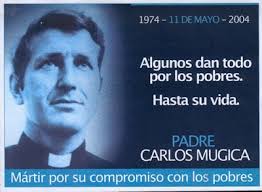 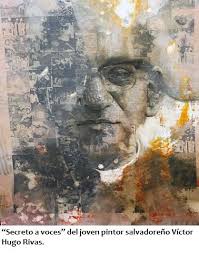 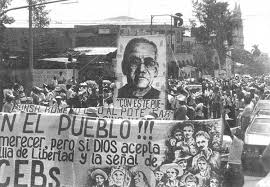 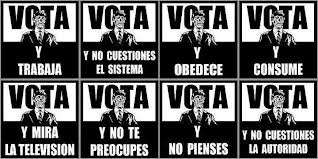 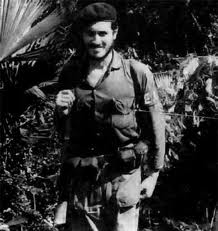 